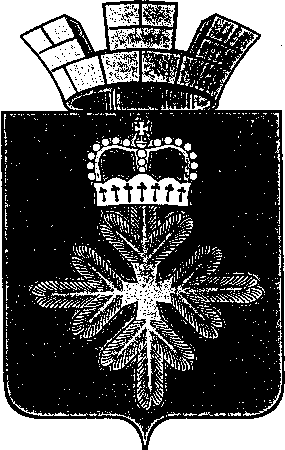 ПОСТАНОВЛЕНИЕГЛАВЫ ГОРОДСКОГО ОКРУГА ПЕЛЫМОб утверждении Положения «О порядке и сроках применения взысканий за несоблюдение муниципальными служащими городского округа Пелым ограничений и запретов, требований о предотвращении или об урегулировании конфликта интересов и неисполнение обязанностей, установленных в целях противодействия коррупции»В соответствии с частью 6 статьи  27.1 Федерального закона 
от 02 марта 2007 года № 25-ФЗ «О муниципальной службе в Российской Федерации», пунктом 1 статьи 12-1 Закона Свердловской области от 29 октября 2007 года № 136-ОЗ «Об особенностях муниципальной службы на территории Свердловской области», руководствуясь статьей 28 Устава городского округа Пелым ПОСТАНОВЛЯЮ:	1. Утвердить Положение  «О порядке и сроках применения взысканий за несоблюдение муниципальными служащими городского округа Пелым  ограничений и запретов, требований о предотвращении или об урегулировании конфликта интересов и неисполнение обязанностей, установленных в целях противодействия коррупции» (Приложение №1). 	2. Ознакомить муниципальных служащих городского округа Пелым с настоящим постановлением под роспись.	3. Настоящее постановление опубликовать в информационной газете «Пелымский вестник» и разместить на официальном сайте городского округа Пелым в сети «Интернет».	4. Контроль исполнения  настоящего постановления возложить на постоянную комиссию по соблюдению требований к служебному поведению муниципальных служащих и урегулированию конфликта интереса.Глава городского округа Пелым                                                              Ш.Т. Алиев		                                                    Утверждено:                                                                      Постановлением главыгородского округа Пелым                                                                  от 26.10.2015 г.  №  9Положение«О порядке и сроках применения взысканий за несоблюдение муниципальными служащими городского округа Пелым ограничений и запретов, требований о предотвращении или об урегулировании конфликта интересов и неисполнение обязанностей, установленных в целях противодействия коррупции»1. Общее положение	1. Настоящее Положение «О порядке и сроках применения взысканий за несоблюдение муниципальными служащими городского округа Пелым ограничений и запретов, требований о предотвращении или об урегулировании конфликта интересов и неисполнение обязанностей, установленных в целях противодействия коррупции» (далее – положение), разработанно в соответствии со статьей  27.1 Федерального закона от 02 марта 2007 года № 25-ФЗ «О муниципальной службе в Российской Федерации», Федеральным законом от 25 декабря 2008 года №273-ФЗ «О противодействии коррупции» и статьей 12-1 Закона Свердловской области от 29 октября 2007 года № 136-ОЗ «Об особенностях муниципальной службы на территории Свердловской области». 2. Порядок и сроки применения взысканий за коррупционные правонарушения	1. За несоблюдение муниципальным служащим городского округа Пелым  (далее – муниципальный служащий) ограничений и запретов, требований о предотвращении или об урегулировании конфликта интересов и неисполнение обязанностей, установленных в целях противодействия коррупции Федеральным законом от 02 марта 2007 года № 25-ФЗ «О муниципальной службе в Российской Федерации», Федеральным законом от 25 декабря 2008 года № 273-ФЗ «О противодействии коррупции» (далее - коррупционное правонарушение) представитель нанимателя (работодатель) имеет право применить следующие взыскания:1) замечание;2) выговор;3) увольнение с муниципальной службы по соответствующим основаниям, в том числе в связи с утратой доверия в случаях совершения правонарушений, установленных статьями 14.1 и 15 Федерального закона от 02 марта 2007 года № 25-ФЗ «О муниципальной службе в Российской Федерации»:- непринятие муниципальными служащим, являющимся стороной конфликта интересов, мер по предотвращению или урегулированию конфликта интересов;-непринятие муниципальным служащим, являющимся представителем нанимателя (работодателя), которому стало известно о возникновении у подчиненного ему муниципального;служащего личной заинтересованности, которая приводит или может привести к конфликту интересов, мер по предотвращению или урегулированию конфликта интересов;- непредставление муниципальным служащим сведений о доходах, об имуществе и обязательствах имущественного характера, а также о доходах, об имуществе и обязательствах имущественного характера своих супруги (супруга) и несовершеннолетних детей в случае, если  представление таких сведений обязательно, либо представление заведомо недостоверных или неполных сведений. Перед применением взыскания за коррупционное правонарушение проводится проверка соблюдения муниципальным служащими ограничений и запретов, требований о предотвращении или об урегулировании конфликта интересов, исполнения им обязанностей, установленных в целях противодействия коррупции (далее – проверка).Проверка проводится:- в администрации городского округа Пелым на  заседании комиссии по соблюдению требований к служебному поведению  муниципальных служащих и урегулированию конфликта интереса.2. Взыскания за коррупционные правонарушения применяются на основании:1) доклада о результатах проверки соблюдения муниципальными служащими ограничений и запретов, требований о предотвращении или об урегулировании конфликта интересов, исполнения ими обязанностей, установленных в целях противодействия коррупции (далее – доклад), проведенной  уполномоченными представителем нанимателя (работодателя) сотрудниками  органов местного самоуправления замещающими должности муниципальной службы в городском округе Пелым; 2) рекомендации комиссии  при органе местного самоуправления по соблюдению требований к служебному поведению муниципальных служащих и урегулированию конфликта интереса;3) объяснений муниципального служащего;4) иных материалов.При этом взыскание не может быть применено позднее шести месяцев со дня поступления информации о совершении коррупционного правонарушения и позднее двух лет со дня его совершения.3. За каждый случай коррупционного правонарушения применяется только одно взыскание.4. Взыскание за коррупционное правонарушение применяется к муниципальному служащему не позднее одного месяца со дня поступления представителю нанимателя (работодателю) информации о совершении этим муниципальным служащим коррупционного правонарушения, не считая следующих периодов:временной нетрудоспособности муниципального служащего, пребывания его в отпуске, других случаев его отсутствия на муниципальной службе;времени проведения проверки достоверности и полноты сведений, представляемых муниципальными служащими в Свердловской области, и соблюдения муниципальными служащими в Свердловской области требований к служебному поведению, осуществляемой в соответствии с Указом Губернатора Свердловской области от 10.12.2012 № 920-УГ (далее – проверка);времени рассмотрения материалов проверки комиссией по соблюдению требований к служебному поведению муниципальных служащих городского округа Пелым  и урегулированию конфликта интересов (далее – комиссия) в случае, если доклад о результатах проверки направлялся в комиссию.	5. При определении меры взыскания представителем нанимателя (работодателем) учитываются: 	1) характер совершенного муниципальным служащим коррупционного правонарушения, его тяжесть, обстоятельства, при которых оно совершено; соблюдение муниципальным служащим других ограничений и запретов, требований о предотвращении или об урегулировании конфликта интересов, исполнение им обязанностей, установленных в целях противодействия коррупции;предшествующие результаты исполнения муниципальным служащим своих должностных обязанностей.	6. В акте о применении к муниципальному служащему взыскания, в случае совершения им коррупционного правонарушения, в качестве основания применения взыскания указывается часть 1 или часть 2 статьи 27.1 Федерального закона от 02 марта 2007 года № 25-ФЗ «О муниципальной службе в Российской Федерации».	7. Копия акта о применении к муниципальному служащему взыскания, с указанием нормативных правовых актов, положения которых им нарушены, или об отказе в применении к муниципальному служащему такого взыскания с указанием мотивов принятия решения об отказе, вручается муниципальному служащему под расписку в течение пяти дней со дня издания соответствующего акта.	8. Все материалы проверки хранятся у специалиста (по кадрам)  в течение трех лет со дня ее окончания, после чего передаются в архив.	9. Муниципальный служащий, к которому применено взыскание, вправе обжаловать его в соответствии с действующим законодательством Российской Федерации. 	10. Если в течение одного года со дня применения взыскания муниципальный служащий не был подвергнут дисциплинарному взысканию, он считается не имеющим взыскания. от 26.10.2015 г № 9п. Пелым 